Estero Bay Aquatic Preserve (EBAP) Water Quality Metadata January 1, 2023- December 31, 2023Latest Update: January 31, 2024Note: This is a provisional metadata document; it has not been authenticated as of its download date.  Contents of this document are subject to change throughout the QAQC process and it should not be considered a final record of data documentation until that process is complete.  Contact the Aquatic Preserve office (Stephanie.Erickson@floridadep.gov) with any additional questions.I.  Data Set and Research DescriptorsPrincipal investigator(s) and contact persons – Stephanie Erickson, Environmental Specialist IIIFlorida Department of Environmental ProtectionEstero Bay Aquatic Preserve 2295 Victoria Ave.Fort Myers, FL 33901Tel: (239) 530-1001Stephanie.Erickson@floridadep.gov Rebecca Cray, Environmental Specialist I Florida Department of Environmental ProtectionEstero Bay Aquatic Preserve 2295 Victoria Ave.Fort Myers, FL 33901Tel: (239) 530-1002Rebecca.Cray@floridadep.gov Alexis Marino, Environmental Specialist IIFlorida Department of Environmental ProtectionEstero Bay Aquatic Preserve2295 Victoria Ave.Fort Myers, FL 33901Tel: (239) 530-1004Alexis.K.Marino@floridadep.gov Jessica Lee, Government Operations Consultant IIFlorida Department of Environmental Protection3900 Commonwealth Blvd.Tallahassee, Fl 32399Tel: (850) 245-2108Jessica.Lee@floridadep.gov 2)  Entry verification – Deployment data are uploaded from the YSI data sonde to a Personal Computer (IBM compatible).  Files are exported from EcoWatch in a comma separated file (CSV) or KOR Software in an Excel File (.XLS). Prior to October 2018, data were organized into files by site, year, and month. All pre- and post-deployment data are removed from the files at this time. Monthly files are then prepared, processed, and reviewed following the procedures in the Centralized Data Management Office’s (CDMO) National Estuarine Research Reserves (NERR) System-wide Monitoring Program (SWMP) Data Management Manual Version 6.6 (February 2015). The monthly files are opened in Microsoft Excel, formatted to match the CDMO template, and processed using the NERRQAQC macro. Since October 2018, data files from each deployment have been uploaded to the NERRS Centralized Data Management Office (CDMO) Non-SWMP Data Upload Service where data undergo automated primary QAQC. All pre- and post-deployment data are removed from the file prior to upload.  During primary QAQC, data are flagged if they are missing or out of sensor range.  The edited file is then returned to the Aquatic Preserve office for secondary QAQC where it is opened in Microsoft Excel and processed using the CDMO’s NERRQAQC Excel macro.  The macro inserts station codes, creates metadata worksheets for flagged data and summary statistics, and graphs the data for review.  It allows the user to apply QAQC flags and codes to the data, remove any overlapping deployment data, append files, and export the resulting data file for upload to the Aquatic Preserve database.  Upload after secondary QAQC results in ingestion into the Aquatic Preserve database as provisional plus data, and finally tertiary QAQC by the Office of Resilience and Coastal Protection’s (RCP) Data Coordinator and assimilation into the Aquatic Preserve database as authenticated data.  Where deployment overlap occurs between files, the data produced by the newly calibrated sonde is generally accepted as being the most accurate.  For more information on QAQC flags and codes, see Sections 11 and 12. Data management at Estero Bay Aquatic Preserve is currently performed by Rebecca Cray and tertiary review by RCP is conducted by Jessica Lee. When data are downloaded from the Aquatic Preserve data portal (www.floridaapdata.org), two columns indicate where in the quality assurance process these data are. The Provisional Plus column shows a 0 when only primary QAQC has occurred and a 1 once secondary QAQC has occurred. The Historical column shows a 0 to indicate that tertiary QAQC has not yet occurred and a 1 once that tertiary QAQC has been completed and data are considered authenticated.3)  Research objectives – In 2004, the Florida Department of Environmental Protection’s (FDEP) Office of Coastal and Aquatic Managed Areas (CAMA), now RCP, began a pilot program using extended deployed water quality monitoring devices, or datasondes, across several of its field offices. After the Estero Bay Aquatic Preserve (EBAP) office was selected, three datasonde monitoring sites were set up within the bay. There were several factors considered when selecting the monitoring sites including salinity gradients, water depth, freshwater inputs, tidal circulation patterns and the location of navigational markers. Additionally, to correlate existing data collection efforts and refrain from duplicating data, locations of other water quality studies were also taken into consideration.The datasondes, located in a long, shallow estuary, are affected by saltwater inclusion from several Gulf of Mexico inlets and freshwater input from five tributaries. The passes are, from north to south: Hurricane Pass, Matanzas Pass, Big Carlos Pass, New Pass, Big Hickory Pass, and Wiggins Pass in Collier County. The tributaries are, from north to south: Hendry Creek, Mullock Creek, Estero River, Spring Creek, and the Imperial River. The watershed for Estero Bay spans 359.6 square miles and encompasses both the Southern Coastal Plain and Southern Florida Coastal Plain ecoregions, which comprise areas that are typical of low, flat, southern Florida lands dominated by wetlands and characterized by slow, sheet-flow drainage patterns. Natural communities include mangrove-dominated islands along the coast with salt marsh habitats occurring landward of the mangrove zone, pine flatwoods, cypress swamps, and cabbage palm hammocks. The communities within the bay include seagrass beds, mangrove islands, salt marshes, tidal flats, and oyster bars. In the past, the naturally dispersed water patterns distributed nutrients over broad areas of wetland vegetation and seasonal fluctuations in flow from rainfall created the necessary salinity regime in Estero Bay for good estuarine productivity. However, increased development in the area since the 1960’s has led to changes in the natural river systems around Estero Bay, altering freshwater inflow patterns. The watershed activities that potentially impact the bay include point-source wastewater discharge and non-point source runoff or leaching of pollution from roads, agriculture lands, urban areas, and un-vegetated lands which contain fertilizers, pesticides, herbicides, metals, sediments, petroleum compounds, and bacteria.The datasonde data provides information on the overall health of Estero Bay on a continuous basis. Specifically, the data from these stations provide a baseline of water quality measurements for identifying, monitoring, and comparing differences in the parameters over time. The data also aid in the interpretation of changes observed in indicator organisms, bay communities, and for making comparisons to other geographical areas. The data may also assist with the understanding of effects from anthropogenic changes within the bay. The principle goal of the program is to attain baseline data on the overall water quality of Estero Bay for the purpose of preventing further degradation.4)  Research methods – Beginning July 14, 2004 two water quality stations, EB01 (Tom Winter) in the north end of Estero Bay and EB02 (Spring Creek) in the central portion of the bay, were designated as permanent Continuous Water Quality Monitoring Program sites for Estero Bay Aquatic Preserve. A third water quality station, EB03 (Fish Trap Bay), was added on November 23, 2004 at the southern end of the preserve. On May 11, 2021, a fourth station, EB04 (Hendry & Mullock Creeks) was added in the northeastern region of the bay. On September 28, 2022, Hurricane Ian made landfall in southwest Florida as a Category 4 storm. Estero Bay and the surrounding communities were among the hardest hit, especially with regards to storm surge. Fifteen feet of surge was measured on Fort Myers Beach. The storm took out the EB03 station piling and that sonde was lost. That piling was re-installed by Lee County in 2023 and monitoring at that location was re-established on Dec. 12, 2023. The storm also damaged the private dock on which EB01 was affixed. The property owned decided to sell and requested EBAP remove the equipment, so monitoring ceased at that location on Oct. 11, 2022. A new station (EB01b) in the same area, less than 200m away and between Estero Island and Julies Island, was established on Dec. 12, 2023. The depth profiles of EB01 and EB01b differ but both stations are within the same waterbody, allowing EBAP to continue monitoring water quality continuously in that portion of Estero Bay. The datasets from each monitoring station have been otherwise essentially uninterrupted since the first day of deployment.Until July 2017, all sondes deployed had been YSI 6600 Extended Deployment System (EDS) with three that are the V2-2 model. Beginning on July 5, 2017, YSI EXO2 sondes were deployed at EB01. Beginning on March 29, 2018, YSI EXO3 sondes were deployed at EB02. YSI 6600 EDS sondes continue to be used at EB03. Prior to deployment, the sondes are calibrated for pH, specific conductivity, turbidity, dissolved oxygen, and depth following the procedures outlined in the YSI Operating and Service Manual. Prior to the December 2011 deployment, the depth was calibrated using a barometric pressure value of 760 mmHg for each calibration, actual atmospheric pressure was not calculated. For the December 6, 2011 deployment a NIST certified barometer was used to obtain the actual atmospheric pressure and determine the depth offset value. Prior to the June 29, 2010 deployment, rapid pulse dissolved oxygen sensors were used; from that deployment onward, all YSI 6600 sondes were equipped with optical dissolved oxygen sensors with mechanical cleaning. A two-point calibration is used for pH (YSI buffers 7 & 10) and turbidity (0 NTU deionized water & 126 NTU YSI, Inc.). A 50 mS/cm solution (YSI conductivity calibrator) is used to calibrate specific conductivity. Beginning March 24, 2020, initial calibration verifications were conducted for each of the following parameters: specific conductivity, pH, and turbidity. For specific conductivity, calibration is verified using a 10 mS/cm solution. For pH, calibration is verified in pH 10 buffer. For turbidity, calibration is verified in the 124 FNU standard. Dissolved oxygen (DO) is calibrated in oxygen saturated water, using a bucket and an aerator. Prior to June 29, 2010, rapid pulse dissolved oxygen sensors were calibrated using water saturated air, using a small amount of water in a vented calibration cup. The percent saturation value is determined by using the current barometric pressure to convert to the adjusted value and entered into EcoWatch. ROX optical DO probes are deployed at all three sites. The depth is also calibrated by using the current barometric pressure to determine the depth offset value and entered into EcoWatch.All sondes are deployed within 4-inch diameter PVC pipes, which are attached to either a private residential dock (EB01) or “aid-to-navigation” pilings (EB02, EB03, and EB04). The pipes are oriented vertically and attached with stainless steel rods molded to wrap around the piling and bolted to galvanized hangers. Up to three hangers are used depending on the height of the pipe. A stainless steel bolt is also installed at the end of the pipes to keep the sonde from falling through. At EB01, EB02, and EB03 the submerged end of the PVC has two rows of rectangular holes whose short ends are rounded (pill/stadium shaped). There are 4 holes per row measuring vertically approximately 8 inches tall and horizontally 2 inches wide. At EB04 and EB01b, the holes are drilled per YSI recommendations. Sondes are secured by rope to an eyebolt in the top of the PVC caps. An additional hole is drilled through the top of the pipes and caps in order to insert a bolt and lock for security. The bottoms of the pipes are open and positioned such that the sensors are between 0.25 and 0.5 meters above the bottom. The sondes are further protected from crabs and other live organisms by attempting to restrict the openings on the sonde guard with plastic or copper mesh screening. The plastic mesh (with 1/8 inch diamond-shaped holes) is attached to the outside of the sondes guard’s circumference using low- profile zip ties. In 2015, increased antifouling efforts were applied to guards in the form of copper tape on the exterior of the plastic guards plus copper alloy woven mesh (McNichols Co., 4 mesh, 0.047’’ woven square weave, 66% open area). This same copper mesh is applied to the exterior of the copper antifouling sonde guards on EXO sondes as well.Sondes are deployed, generally, for two weeks to one month at a time. The sampling period is set for 15-minute intervals (readings are made every 15 minutes). The following physical water quality parameters are recorded: temperature (degrees Celsius), specific conductivity (mS/cm), salinity (parts per thousand), dissolved oxygen (mg/L and % saturation), depth (m), pH and turbidity (NTU). To test how well the sondes hold calibration, field measurements are performed using a handheld YSI instrument (YSI 85 2004-Feb. 2008, YSI556 Feb. 2008-July 2015, YSI ProDSS July 2015-present) which serves as a “spot check” at the time of deployment and retrieval. The parameters recorded are temperature, specific conductivity, conductivity, salinity, dissolved oxygen (mg/L and % saturation), and depth. Additionally, a post-deployment calibration verification is conducted in the lab. The parameters include temperature, pH (7.0 and 10.0), turbidity (0 NTU and beginning with the 4/16/2019 deployment 124 NTU for EXOs and 126 NTU for 6600s), specific conductivity (50 mS/cm), DO%, depth, and battery volts.5)  Site location and character – EB01 (Tom Winter):Lat/Long (Decimal Degrees): 26.434944 -81.911389The EB01 datasonde is located on the bay side of Estero Island in Matanzas Pass, across from Julies Island, and is the most northern of the three site locations. The Tom Winter labeling is to clarify the sonde location which is affixed to a residential dock (parcel 28-46-24- W3-0020B.0390) approximately 300 meters across the channel from Julie’s Island. The monitoring site is approximately 5.0 km (linear dimension) from Matanzas Pass Bridge to the northwest and 4.4 km from Big Carlos Pass to the southeast. The closest tributary is the Y- junction of the mouths of Hendry Creek and Mullock Creek, approximately 5.1 km northeast of the sonde location. Matanzas Pass is roughly 8.9 km long and has a mid-channel depth of approximately 1.0 to 3.6 meters at MHW.  At the sampling site, the depth is 2.05 meters at MHW and the width of the water body is 335 meters. Tides at EB01 are mixed semidiurnal and range from 0.85 m to 1.39 m according to the NOAA Tides and Currents website; Estero Island, Estero Bay, FL Datum, Station ID 8725351, 1983-2001 Epoch. Salinities range from 2.2 ppt to 34.4 ppt and fluctuate daily with tides, wind, rainfall, and freshwater discharge (USGS Scientific Investigations Report 2007-5217, Estero Bay near Horseshoe Keys data, 10/1/2004 – 09/30/2005). The channel substrate is predominantly fine sand and there is no bottom vegetation. Generally, Estero Island’s shoreline, on the bay side, is sea walled and will not have any vegetation.  The closest vegetation are red and black mangrove islands across the channel. The land to the north of the site contains a significant amount of protected state-owned preserve area known as Estero Bay Preserve State Park.EB01b (Julies Island)	Lat/Long (Decimal Degrees): 26.43497, -81.90964The EB01b datasonde is located between Estero Island and Julies Island in Matanzas Pass. The monitoring site is approximately 5.0 km (linear dimension) from Matanzas Pass Bridge to the northwest and 4.4 km from Big Carlos Pass to the southeast. The closest tributary is the Y- junction of the mouths of Hendry Creek and Mullock Creek, approximately 5.1 km northeast of the sonde location. Matanzas Pass is roughly 8.9 km long and has a mid-channel depth of approximately 1.0 to 3.6 meters at MHW.  At the sampling site, the depth is approximately 1.5 meters at MHW and the width of the water body is 335 meters. Tides at EB01 are mixed semidiurnal and range from 0.85 m to 1.39 m according to the NOAA Tides and Currents website; Estero Island, Estero Bay, FL Datum, Station ID 8725351, 1983-2001 Epoch. Salinities range from 2.2 ppt to 34.4 ppt and fluctuate daily with tides, wind, rainfall, and freshwater discharge (USGS Scientific Investigations Report 2007-5217, Estero Bay near Horseshoe Keys data, 10/1/2004 – 09/30/2005). The substrate is predominantly sand. Shoal grass grows in the sediment surrounding this station, and drift algae collects on some of that grass. Generally, Estero Island’s shoreline, on the bay side, is sea walled and will not have any vegetation.  The closest vegetation are red and black mangrove islands. The land to the north of the site contains a significant amount of protected state-owned preserve area known as Estero Bay Preserve State Park.EB02 (Spring Creek):Lat/Long (Decimal Degrees): 26.385917 -81.846333The EB02 site is located northwest of the mouth of Spring Creek and south of Coconut Point. The sonde is affixed to navigational marker 9A within the Spring Creek access channel. The average depth at this site is approximately 1.70 meters at MHW. Tides at EB02 are mixed semidiurnal and range from 0.74 m to 1.27 m according to the NOAA Tides and Currents website; Coconut Point, Estero Bay, FL Datum, Station ID 8725319, 1983-2001 Epoch. Salinities range from 8.2 ppt to 35.9 ppt and fluctuate daily with tides, wind, rainfall, and freshwater discharge (USGS Scientific Investigations Report 2007-5217, Big Carlos Pass data, 10/5/2004 – 09/30/2005). The substrate within the channel is a mixture of sand and silt with no bottom vegetation. However, there is seagrass found in the vicinity. Mature red and black mangrove forests dominate the nearby banks of the bay and several mangrove islands are nearby. The mouth of Spring Creek is approximately 4.4 km downstream from where a six-lane highway (SR 41) crosses over the tributary.EB03 (Fish Trap Bay):Lat/Long (Decimal Degrees): 26.354972 -81.844528The EB03 site is located east of Broadway Channel and north of Intrepid Waters at the southern end of EBAP. The sonde is affixed to a piling (manatee caution sign) in the center of Big Hickory Bay. The mouth of the Imperial River is approximately 2.1 km to the south of the sonde’s location and is the closest tributary. The average depth at MHW is approximately 1.40 meters. Tides are mixed semidiurnal and range from 0.62m to 0.81m (NOAA Tides and Currents website; Fish trap Bay, Estero Bay, FL Datum, Station ID 8725272, 1983-2001 Epoch). Salinities range from 1.6 ppt to 33.6 ppt and fluctuate daily with tides, wind, rainfall, and freshwater discharge (USGS Scientific Investigations Report 2007-5217, Fishtrap Bay data, 10/1/2004 – 09/30/2005). The substrate within the channel is a mixture of sand and silt with no bottom vegetation. Mature red and black mangrove forests dominate the nearby banks of the preserve. The dominant natural vegetation of the watershed is hydric pine, scrubby flatwoods, and cypress. The mouth of Imperial River is approximately 2.1 km downstream from a six-lane highway (SR 41) and approximately 7.6 km from I-75, both of which cross over the tributary.EB04 (Hendry & Mullock Creeks):Lat/Long (Decimal Degrees): 26.449685, -81.871465The EB04 site is located in northeast Estero Bay, downstream of the confluence of Hendry Creek and Mullock Creek where they empty into Estero Bay, an area called Rocky Bay. The sonde is affixed to a navigational piling maintained by Lee County, green channel marker #9. The mouth of Hendry & Mullock Creeks are approximately 1.0 km to the northeast of the sonde’s location. The average depth at MHW is approximately 1.45 meters. Tides are mixed semidiurnal and range from 0.89m to 1.34m (NOAA Tides and Currents website; Hendry Creek, Estero Bay FL, Datum: STND, Station ID 8725377, 1983-2001). Salinities range from 1 ppt to 32 ppt and fluctuate daily with tides, wind, rainfall, and freshwater discharge (USGS Scientific Investigations Report 2007-5217, Mullock Creek data, 07/1/2002-01/01/2004). The substrate within the channel is muddy sand, and beyond the channel lies a long oyster bar. Directly beneath the deployment tube lie subtidal oysters. Mature red and black mangrove forests dominate the nearby banks of the preserve. Much of the watersheds lie within the wetlands protected in Estero Bay Preserve State Park, including mangrove forests as well as some areas of salt marsh. Further upstream, the natural vegetation is hydric pine, cypress, and scrubby flatwoods. Aquatic Preserve Station Timeline: 6)  Data collection period – EB01bEB02EB03EB047)  Distribution – Considerable effort has been made to ensure the accuracy of the information provided and meet quality assurance guidelines used by the Florida’s Department of Environmental Protection Estero Bay Aquatic Preserve program. Please note that the included data are estimates of actual conditions subject to improvements in accuracy and precision of field methods over time as well as infrequencies in sampling duration, rendering data in some instances, to be unsuitable for temporal or spatial comparisons. As a result, the user is responsible for interpretations based on supplied data.Neither the State of Florida nor the Florida Department of Environmental Protection makes any warranty, expressed or implied, including the warranties of merchantability and fitness for a particular purpose arising out of the use or inability to use the data, or assumes any legal liability or responsibility for the accuracy, completeness, or usefulness of any information, apparatus, product, or process disclosed, or represents that its use would not infringe privately owned rights.The Principle Investigators (PI) retains the right to be fully credited for having collected and process the data.  Following academic courtesy standards, the Aquatic Preserve site where the data were collected should be contacted and fully acknowledged in any subsequent publications in which any part of the data are used.  The data set enclosed within this package/transmission is only as good as the quality assurance and quality control procedures outlined by the enclosed metadata reporting statement.  The user bears all responsibility for its subsequent use/misuse in any further analyses or comparisons.  Aquatic Preserve water quality data and metadata can be obtained from the Principal Investigators and Contact Persons (see section 1) and online at the Aquatic Preserves data portal home page www.floridaapdata.org.  Data are available in comma delimited format.  8)  Associated researchers and projects (link to other products or programs) – In addition to this water quality dataset, Estero Bay Aquatic Preserve conducts epibenthic monitoring of five seagrass sites. Starting in 2002, five fixed stations located throughout the aquatic preserve are monitored twice a year, once in the dormant season and once in the growing season, using Braun-Blanquet techniques. Beginning in 2016, macroalgae has been collected at each of these transects during seagrass surveys. These samples are analyzed to determine species present and biomass of each species. Abundance scores are also applied to algae as part of the seagrass monitoring. Two of these seagrass sites are located within close proximity of the EB02 and EB03 sonde locations.Since 1998, volunteers with the Charlotte Harbor Estuaries Volunteer Water Quality Monitoring Network (CHEVWQMN) have collected water quality data once a month at up to 7 sites within Estero Bay (or 46 sites within the greater Charlotte Harbor region). This program is currently coordinated through the Charlotte Harbor Aquatic Preserves office in Punta Gorda, FL.In 2008, EBAP began monitoring the nesting effort of wading and diving birds which use mangrove islands within the bay as rookeries. In 2018, EBAP established a protocol for annual mapping and assessment of eight oyster bars around Estero Bay to establish a baseline for oyster health within the bay and track its trends through time. In addition, during the Fall of 2018, sampling to collect death assemblage specimens from three oyster bars was completed to examine the age and changes in historical body size.  Beginning in February 2012, red tide samples for Florida Fish and Wildlife Conservation Commission’s (FWC) Fish and Wildlife Research Institute (FWRI) have been collected by Estero Bay Aquatic Preserve staff during datasonde retrieval, by the CHEVWQMN volunteers, and/or more often as requested by FWRI.Lee County and FDEP’s Division of Environmental Assessment and Restoration collect water quality samples within Estero Bay and the watershed.Researchers and staff at Florida Gulf Coast University (FGCU) study water quality, seagrass, oyster, mangroves, soil, chemicals and pollutants, and other data from Estero Bay and the surrounding watershed. In the 2020s, the Vester Field Station began setting up a network of continuous water quality monitoring stations at locations within and surrounding Estero Bay.II.  Physical Structure Descriptors9)  Sensor specifications – EBAP deploys YSI 6600 EDS and YSI 6600 – V2 (2) EDS as well as YSI EXO2 and YSI EXO3 datasondes. YSI EXO2 sondes were deployed at EB01 and EB02 throughout 2020. YSI 6600 series sondes were deployed at EB03 from Jan. 1-Jul. 9 at 9:00, after which EXO2 datasondes were deployed. Sensor specifications for YSI 6600 datasondes are as follows: Parameter: TemperatureUnits: Celsius (C)Sensor Type: ThermistorModel#: 6560Range: -5 to 50 CAccuracy: +/- 0.15Resolution: 0.01 CParameter: ConductivityUnits: milli-Siemens per cm (mS/cm)Sensor Type: 4-electrode cell with autorangingModel#: 6560Range: 0 to 100 mS/cmAccuracy: +/- 0.5% of reading + 0.001 mS/cmResolution: 0.001 mS/cm to 0.1 mS/cm (range dependant)Parameter: SalinityUnits: parts per thousand (ppt)Sensor Type: Calculated from conductivity and temperatureRange: 0 to 70 pptAccuracy: +/- 1.0% of reading pr 0.1 ppt, whichever is greaterResolution: 0.01 pptSensor Type: Optical probe w/ mechanical cleaningModel#: 6150 ROXRange: 0 to 500% air saturationAccuracy: 0-200% air saturation: +/- 1% of the reading or 1% air saturation, whichever is greater 200-500% air saturation: +/- 15% or readingResolution: 0.1% air saturationParameter: Dissolved Oxygen mg/L (Calculated from % air saturation, temperature, and salinity)Units: milligrams/Liter (mg/L)Sensor Type: Optical probe w/ mechanical cleaningModel#: 6150 ROXRange: 0 to 50 mg/LAccuracy: 0-20 mg/L: +/-0.1 mg/l or 1% of the reading, whichever is greater20 to 50 mg/L: +/- 15% of the readingResolution: 0.01 mg/LParameter: Non-vented Level - Shallow (Depth)Units: feet or meters (ft or m)Sensor Type: Stainless steel strain gaugeRange: 0 to 30 ft (9.1 m)Accuracy: +/- 0.06 ft (0.018 m)Resolution: 0.001 ft (0.001 m)Parameter: pH – bulb probe or EDS flat glass probeUnits: pH unitsSensor Type: Glass combination electrodeModel#: 6561 or 6561FGRange: 0 to 14 unitsAccuracy: +/- 0.2 unitsResolution: 0.01 unitsParameter: TurbidityUnits: nephelometric turbidity units (NTU)Sensor Type: Optical, 90 degree scatter, with mechanical cleaningModel#: 6136Range: 0 to 1000 NTUAccuracy: +/- 2% of reading or 0.3 NTU (whichever is greater)Resolution: 0.1 NTUSensor specifications for EXO2 and EXO3 datasondes are as follows:Parameter: TemperatureUnits: Celsius (C)Sensor Type: Wiped probe; ThermistorModel#: 599827Range: -5 to 50 CAccuracy: ±0.2 CResolution: 0.001 CParameter: Conductivity Units: milli-Siemens per cm (mS/cm)Sensor Type: Wiped probe; 4-electrode cell with autoranging Model#: 599827Range: 0 to 100 mS/cm Accuracy: ±1% of the reading or 0.002 mS/cm, whichever is greater Resolution: 0.0001 to 0.01 mS/cm (range dependent) Parameter: Salinity Units: practical salinity units (psu)/parts per thousand (ppt)Model#: 599827Sensor Type: Wiped probe; Calculated from conductivity and temperatureRange: 0 to 70 ppt Accuracy: ±2% of the reading or 0.2 ppt, whichever is greater Resolution: 0.01 psuParameter: Dissolved Oxygen % saturationSensor Type: Optical probe w/ mechanical cleaningModel#: 599100-01Range: 0 to 500% air saturationAccuracy: 0-200% air saturation: +/- 1% of the reading or 1% air saturation, whichever is greater 200-500% air saturation: +/- 5% or readingResolution: 0.1% air saturationParameter: Dissolved Oxygen mg/L (Calculated from % air saturation, temperature, and salinity)Units: milligrams/Liter (mg/L)Sensor Type: Optical probe w/ mechanical cleaningModel#: 599100-01Range: 0 to 50 mg/LAccuracy: 0-20 mg/L: +/-0.1 mg/l or 1% of the reading, whichever is greater20 to 50 mg/L: +/- 5% of the readingResolution: 0.01 mg/LParameter: Non-vented Level - Shallow (Depth)Units: feet or meters (ft or m)Sensor Type: Stainless steel strain gaugeRange: 0 to 33 ft (10 m)Accuracy: +/- 0.013 ft (0.004 m)Resolution: 0.001 ft (0.001 m)Parameter: pH Units: pH unitsSensor Type: Glass combination electrodeModel#: 599701(guarded) or 599702(wiped)Range: 0 to 14 unitsAccuracy: +/- 0.1 units within +/- 10° of calibration temperature, +/- 0.2 units for entire temperature rangeResolution: 0.01 unitsParameter: TurbidityUnits: formazin nephelometric units (FNU)Sensor Type: Optical, 90 degree scatterModel#: 599101-01Range: 0 to 4000 FNUAccuracy: 0 to 999 FNU: 0.3 FNU or +/-2% of reading (whichever is greater); 1000 to 4000 FNU +/-5% of readingResolution: 0 to 999 FNU: 0.01 FNU, 1000 to 4000 FNU: 0.1 FNUDissolved Oxygen Qualifier (Rapid Pulse / Clark type sensor): The reliability of dissolved oxygen (DO) data collected with the rapid pulse / Clark type sensor after 96 hours post-deployment for non-EDS (Extended Deployment System) data sondes may be problematic due to fouling which forms on the DO probe membrane during some deployments (Wenner et al. 2001).  Some Reserves utilize the YSI 6600 EDS data sondes, which increase DO accuracy and longevity by reducing the environmental effects of fouling.  Optical DO probes have further improved data reliability.  The user is therefore advised to consult the metadata for sensor type information and to exercise caution when utilizing rapid pulse / Clark type sensor DO data beyond the initial 96-hour time period.  Potential drift is not always problematic for some uses of the data, i.e. periodicity analysis.   It should also be noted that the amount of fouling is very site specific and that not all data are affected.  If there are concerns about fouling impacts on DO data beyond any information documented in the metadata and/or QAQC flags/codes, please contact the Research Coordinator at the specific NERR site regarding site and seasonal variation in fouling of the DO sensor. EBAP transitioned all dissolved oxygen sensors from rapid pulse to optical type sensors during the June 30, 2010 deployment.Depth Qualifier: YSI data sondes can be equipped with either vented or non-vented depth/level sensors.  Readings for both vented and non-vented sensors are automatically compensated for water density change due to variations in temperature and salinity; but for all non-vented depth measurements, changes in atmospheric pressure between calibrations appear as changes in water depth.  The error is equal to approximately 1.02 cm for every 1 millibar change in atmospheric pressure and is eliminated for vented sensors because they are vented to the atmosphere throughout the deployment time interval.  Standard calibration protocol calls for all non-vented depth sensors to read 0 meters at a (local) barometric pressure of 1013.25 mb (760 mm/hg).  To achieve this, each site calibrates their depth sensor with a depth offset number, which is calculated using the actual atmospheric pressure at the time of calibration and the equation provided in the Aquatic Preserve calibration sheet or digital calibration log.  This offset procedure standardizes each depth calibration. If accurate atmospheric pressure data are available, non-vented sensor depth measurements can be corrected. The Principal Investigator should be contacted in order to obtain information regarding atmospheric pressure data availability. EBAP began calibrating depth with an offset with the December 6, 2011 deployment.Salinity Units Qualifier:The 6600 series sondes report salinity in parts per thousand (ppt) units, the EXO sondes report practical salinity units (psu). These units are essentially the same and for Aquatic Preserve purposes are understood to be equivalent, however psu is considered the more appropriate designation. Moving forward the Aquatic Preserve program will assign psu salinity units for all data regardless of sonde type. Turbidity Qualifier:The 6600 series sondes report turbidity in nephelometric turbidity units (NTU), the EXO sondes use formazin nephelometric units (FNU). These units are essentially the same but indicate a difference in sensor methodology, for Aquatic Preserve purposes they will be considered equivalent.  Moving forward, the Aquatic Preserve program will use FNU/NTU as the designated units for all turbidity data regardless of sonde type. If turbidity units and sensor methodology are of concern, please see the Sensor Specifications portion of the metadata.10)  Coded variable definitions – 11)  QAQC flag definitions – QAQC flags provide documentation of the data and are applied to individual data points by insertion into the parameter’s associated flag column (header preceded by an F_).   During primary automated QAQC (performed by the CDMO), -5, -4, and -2 flags are applied automatically to indicate data that is missing and above or below sensor range.  All remaining data are then flagged 0, passing initial QAQC checks.   During secondary and tertiary QAQC 1, -3, and 5 flags may be used to note data as suspect, rejected due to QAQC, or corrected.-5	-4	-3		Data Rejected due to QAQC-2		Missing Data-1		Optional SWMP Supported Parameter 0		Data Passed Initial QAQC Checks 1		Suspect Data 2		Open - reserved for later flag 3		Calculated data: non-vented depth/level sensor correction for changes in barometric pressure 4		Historical Data:  Pre-Auto QAQC 5		Corrected Data12)  QAQC code definitions – QAQC codes are used in conjunction with QAQC flags to provide further documentation of the data and are also applied by insertion into the associated flag column.  There are three (3) different code categories, general, sensor, and comment.  General errors document general problems with the deployment or YSI datasonde, sensor errors are sensor specific, and comment codes are used to further document conditions or a problem with the data.  Only one general or sensor error and one comment code can be applied to a particular data point, but some comment codes (marked with an * below) can be applied to the entire record in the F_Record column.  General Errors	GIC	No instrument deployed due to ice	GIM	Instrument malfunction	GIT	Instrument recording error; recovered telemetry data	GMC 	No instrument deployed due to maintenance/calibration	GNF	Deployment tube clogged / no flow	GOW	Out of water event	GPF	Power failure / low battery	GQR	Data rejected due to QA/QC checks	GSM	See metadataCorrected Depth/Level Data Codes	GCC	Calculated with data that were corrected during QA/QC	GCM	Calculated value could not be determined due to missing data	GCR	Calculated value could not be determined due to rejected data	GCS	Calculated value suspect due to questionable data	GCU 	Calculated value could not be determined due to unavailable dataSensor Errors	SBO	Blocked optic	SCF	Conductivity sensor failure	SCS		Chlorophyll spike	SDF	Depth port frozen	SDG	Suspect due to sensor diagnostics	SDO	DO suspect	SDP	DO membrane puncture	SIC		Incorrect calibration / contaminated standard	SNV	Negative value	SOW	Sensor out of water	SPC	Post calibration out of range	SQR	Data rejected due to QAQC checks	SSD	Sensor drift	SSM	Sensor malfunction	SSR		Sensor removed / not deployed	STF	Catastrophic temperature sensor failure	STS		Turbidity spike	SWM	Wiper malfunction / lossComments	CAB*	Algal bloom	CAF	Acceptable calibration/accuracy error of sensor	CAP	Depth sensor in water, affected by atmospheric pressure	CBF	Biofouling	CCU	Cause unknown	CDA*	DO hypoxia (<3 mg/L)	CDB*	Disturbed bottom	CDF	Data appear to fit conditions	CFK*	Fish kill	CIP	*	Surface ice present at sample station	CLT*	Low tide	CMC*	In field maintenance/cleaning	CMD*	Mud in probe guard	CND	New deployment begins	CRE*	Significant rain event	CSM*	See metadata	CTS	Turbidity spike	CVT*	Possible vandalism/tampering	CWD*	Data collected at wrong depth	CWE*	Significant weather event13)  Post deployment information – EB01bEB02EB03EB0414)  Other remarks/notes – Data are missing due to equipment or associated specific probes not being deployed, equipment failure, time of maintenance or calibration of equipment, or repair/replacement of a sampling station platform.  Any NANs in the dataset stand for “not a number” and are the result of low power, disconnected wires, or out of range readings.  If additional information on missing data is needed, contact the Aquatic Preserve office.All data files are QAQC’d using the 2012 CDMO Excel macro. This macro automatically flags negative turbidity values between 0 and -2 NTU as Suspect <1> with the comment Acceptable Calibration/Accuracy Error of Sensor (CAF). In addition, the macro automatically flags DO values less than 3 mg/L as Passed Initial QAQC Checks <0> with the comment DO Hypoxia (<3 mg/L) (CDA). The DO flag is based on Federal standards. During the primary QAQC session, any reading that falls outside a sensor’s range (see section II. Physical Structure descriptors) is rejected (-3). For example, all turbidity readings over 1000 NTU are rejected (-3, SBO). Small negative depth readings where all other data is in line are marked suspect (1, SNV, CAP) per the CDMO manual since this is within the accuracy of the sensor. The shallow depth sensor is a non-vented probe that is susceptible to changes in barometric pressure when deployed in shallow estuaries, please refer to the depth qualifier under Section II. Additionally, negative turbidity readings between 0 and -2 have been flagged as suspect data (1, SNV, CAF) since the value is within the accuracy of the probe per the CDMO operations manual. Data from all out of water events (distinguished by both low SpCond values and low/negative depths) has all been rejected (-3, GOW, CLT)Additionally, for Estero Bay, anomalous turbidity readings >126 NTU (or 124 FNU) (the high calibration value), not within a well-defined turbidity peak (e.g., neighboring readings are not close), are marked as a suspect turbidity spike (1, STS). These readings may either be caused by optical interference by animals or fouling, or an unknown local disturbance. Beginning in 2021, depth readings for deployments were qualified as follows when the sensor did not pass post-deployment calibration verification: if the sensor reading was ≤0.020m off from the expected value and appeared to match field readings and the tidal cycle, all readings for the deployment were flagged as suspect (1, SPC), but if the sensor readings was >0.020m off from the expected value, all readings for the deployment were flagged rejected (-3, SPC). A description of all other flag/code combinations that appear in the dataset are noted below.EB01bDeployment EB01b_121223Low water events on 12/13/2023, 12/14/2023, 12/15/2023, and 1/8/2024 in conjunction with low tide. Rejected portions of these events in which Specific Conductivity was close to zero and other parameters showed changes from the time periods surrounding them. Portions of these events were marked suspect when the Specific Conductivity was low but other parameters seemed to match the surrounding readings. Those latter occurrences could be related to a freshwater wedge on the waters surface rather than an out-of-water event.All turbidity spikes appear to have distinct peaks associated with them, therefore no readings were flagged.EB02Deployment EB02_120622All sensors passed post-deployment CCVTurbidity: flagged all >1000 FNU rejected. Flagged most >124 FNU suspect, except those on 12/23 since they exist within a defined turbidity peak associated with a cold frontDeployment EB02_010423Turbidity: several defined turbidity spikes with readings >124 FNU so kept most. Flagged one reading >1000 FNU as rejected and one of 253 FNU as suspect (it appears to exist outside a defined peak)Deployment EB02_013123There must have been some malfunction with depth sensor. Upon retrieval, depth doesn't appear in Live Data, in Recorded dat from deployment or in the sensors under Instruments and sensors. From beginning of deployment recording at 23:00 on 1/30/23 until 8:30 am on 1/31/23 was recorded but lost at 8:45 am. Called YSI and removed batteries for 5 minutes for a hard reset. The depth sensor came back online but there was no depth data recorded during deployment.Turbidity: all >1000 FNU rejected, all >124 FNU suspect except those as part of turbidity peakDeployment EB02_030123Turbidity reading of 747 FNU on 3/20/23 23:15 was flagged suspect since it exists outside a defined turbidity peak.Deployment EB02_032123Specific Conductivity failed post-deployment CCV. Sensor slowly ticked up in the 50 standard from 2.07 mS/cm. During deployment, conductivity readings crashed. DO% and DO mg/L failed but both within DEP criteria. However, since Specific Conductivity sensor failed, both was flagged as suspect as well as depth since these parameters rely on the conductivity sensor. Salinity was flagged as rejected.Turbidity >1000 FNU flagged rejected, >124 FNU suspect.Deployment EB02_041823Wiper was at the bottom of the guard upon retrieval so was not doing its antifouling work during the entirety of the deployment. The turbidity sensor had a light film of algae on it. It failed the post-deployment CCV. Once cleaned, the sensor passed in both standards (read 0.11 FNU in zero standard and 124.36 FNU in 124 standard. Rejected all turbidity readings >1000 FNU and flagged all the rest as suspect due to post-cal sensor failure from biofouling. Early readings during deployment are likely representative of field conditions. Deployment EB02_051623No additional notes.Deployment EB02_061323All sensors passed post-deployment checks. All turbidity readings >1000 FNU were flagged as rejected and those >124 FNU were flagged as suspect.Deployment EB02_070523The specific conductivity sensor failed post-deployment CCV, likely due to barnacle growth on the sensor face. Specific conductivity, salinity, DO%, DO mg/L, and depth were flagged rejected, even though DO passes based on acceptance criteria.Turbidity readings >1000 FNU flagged rejected.Deployment EB02_080223Hurricane Idalia passed offshore of southwest Florida on 8/29 and 8/30, roughly 150 mils from Fort Myers. Tropical Storm force winds and 2-4 feet of storm surge along with rain were documented in the area, including on Fort Myers Beach. Due to the storm, retrieval could not be completed on 8/29 as planned so the instrument was deployed longer than 30 days.Turbidity readings >1000 FNU were rejected and those >124 FNU were flagged suspect unless within a high turbidity peak.Deployment EB02_090623Turbidity peak on night of 9/25/2023. Only values >4000 FNU were flagged as they exist outside the sensor specification. Outside the peak, all readings >1000 FNU were flagged rejected and those >124 FNU were flagged suspect.Deployment EB02_092623Turbidity readings >1000 FNU were flagged rejected. Two readings >200 FNU were left unflagged as they occurred at 11:15 and 11:30 on the same day (10/20) so they may represent some sort of turbidity event.Deployment EB02_102423Rejected one turbidity reading >1500 FNU and flagged one reading of 214 FNU as suspect.Deployment EB02_111423Turbidity data on 11/27/2023 at 13:30 was flagged rejected as it is outside of the sensor’s range. Several turbidity spikes throughout deployment, but all within sensor’s calibrated range (0-124 FNU) and accompanied by distinct curves in the data.Deployment EB02_121223DO% and DO_mgL were flagged as rejected for entire deployment. The DO sensor did not pass post-deployment CCV.EB03Deployment EB03_121223Some data missing due to temporary power failures in the sonde during deployment (12/21/2023, 12/23, 2023, 01/04/2024, 01/06/2024, 01/08/2024, 01/09/2024).DO% and DO_mgL were flagged as rejected due to sensor failing post-deployment CCV.EB04Deployment EB04_120622Deployment EB04_010423Deployment EB04_013123Deployment EB04_030123Deployment EB04_032123Hole saw still at bottom of tube during this deployment but removed at retrieval. All depth readings flagged as suspect. Turbidity readings >1000 FNU rejected and those >124 FNU (except those part of a distinct turbidity spike) flagged as suspect.Deployment EB04_041823The hole saw at the bottom of the deployment tube was removed before this deployment began and biofouling was scraped from the outside and inside of the tube. The bolt at the bottom of the tube had corroded and feel out during tube maintenance but the sonde was deployed at the correct depth, as verified by a snorkeler in the water.Turbidity readings >1000 FNU flagged rejected; those >124 FNU flagged as suspect if they exist outside of distinct turbidity peak.Deployment EB04_051623The bolt in the bottom of the tube was replaced with a stainless steel carriage bolt prior to deployment to ensure correct deployment depth moving forward.Turbidity readings >1000 FNU were flagged as reject and most >124 FNU were flagged as suspect, except those that exist within possible turbidity peak events.Deployment EB04_061323All sensors passed post-deployment CCV. There appear to be several turbidity peaks and spikes toward the end of this deployment but there is no indication that the readings are anomalous. Readings >124 FNU not flagged as they exist within these apparent peaks. It is possible that there was additional boating activity on the Independence Day weekend. This sonde station is very close to a boat channel. Deployment EB04_070523Time appears to be shifted 12 hours behind what it should be. Based on salinity data, it looks like the sonde was put in the water on 7/5/2023 at 00:00 and retrieved on 08/01/2023 at 21:45, which cannot be correct. Start and end time were adjusted during secondary QAQC in accordance with the end of the previous deployment, beginning of subsequent deployment, records of tube maintenance and recorded deployment and retrieval times.Turbidity readings >1000 FNU flagged rejected; those >124 FNU flagged suspect unless within a defined turbidity peak.Deployment EB04_080223Hurricane Idalia passed offshore of southwest Florida on 8/29 and 8/30, roughly 150 miles from Fort Myers. Tropical Storm force winds and 2-4 feet of storm surge along with rain were documented in the area, including on Fort Myers Beach.Due to the hurricane, retrieval could not be completed on 8/29 as planned so the instruments were deployed longer than 30 days.Turbidity readings >1000 FNU were flagged as rejected. Readings seemed higher for this deployment with several >124 FNU. Two >700 that existed outside of existing peaks were flagged as suspect but all the rest were left unflagged.Deployment EB04_090623Turbidity readings >1000 FNU were flagged as rejected and one reading >124 FNU as suspect.Deployment EB04_092623Turbidity readings >1000 FNU flagged as rejected and those >124 FNU flagged suspect unless within a defined turbidity peak.Deployment EB04_102423Flagged two turbidity spikes as rejected due to being outside of sensor range.Flagged two turbidity spikes as suspect since they exist outside of a distinct turbidity peak. Deployment EB04_111423Flagged turbidity spikes outside of sensor range as rejected; those >124 FNU and outside of a distinct peak as rejected; and those within calibration range (0-124 FNU) as suspect if outside a distinct peak. One reading of 179 FNU on 12/3 was flagged as suspect despite being outside of the calibration range.Deployment EB04_121223Turbidity reading on 12/29/2023 at 21:45 rejected as it exists outside the sensor range.15) Acknowledgement:The data included with this document were collected by the staff of the Florida Department of Environmental Protection at the Estero Bay Aquatic Preserve. Any products derived from these data should clearly acknowledge this source (please use the attached logo). This recognition is important for ensuring that this long-term monitoring program continues to receive the necessary political and financial support.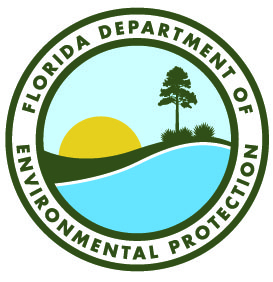 Station CodeStation NameLocationActive DatesReason DecommissionedNotesEB01Tom Winter26.434944, -81.91138907/14/2004-10/11/2022Hurricane Ian damaged private dock on which the deployment tube was affixed. Property owner decided to sell property so sonde equipment was removed. New station planned in same area in 2023EB02Spring Creek26.385917, -81.84633307/14/2004-currentNANAEB03Fish Trap26.354972, -81.84452811/30/2004-currentNAStation lost due to Hurricane Ian 9/28/2022. Re-established on 12/12/2023.EB04Hendry & Mullock Creeks26.449685, -81.87146505/11/2021-currentNANAEB01bJulies Island26.43497, -81.9096412/12/2023-currentNAEB01 was on a private dock heavily damaged by Hurricane Ian on 9/28/2022. That station was decommissioned. This station is less than 200m away and is meant to continue monitoring water quality in that area. The depth and some other conditions may vary.#DeploymentFirst ReadingLast Reading1EB01b_12122312/12/2023 11:451/10/2024 11:30#DeploymentFirst ReadingLast Reading1EB02_12062212/6/2022 10:301/4/2023 11:302EB02_0104231/4/2023 12:001/31/2023 10:303EB02_0131231/31/2023 11:003/1/2023 12:454EB02_0301233/1/2023 13:003/21/2023 10:005EB02_0321233/21/2023 10:304/18/2023 10:156EB02_0418234/18/2023 10:455/16/2023 10:307EB02_0516235/16/2023 11:156/13/2023 10:158EB02_0613236/13/2023 10:457/5/2023 11:009EB02_0705237/5/2023 11:308/2/2023 10:3010EB02_0802238/2/2023 11:009/6/2023 9:3011EB02_0906239/6/2023 10:009/26/2023 9:4512EB02_0926239/26/2023 10:1510/24/2023 11:0013EB02_10242310/24/2023 11:3011/14/2023 10:1514EB02_11142311/14/2023 11:0012/12/2023 13:0015EB02_12122312/12/2023 13:301/10/2024 12:30#DeploymentFirst ReadingLast Reading1EB03_12122312/12/2023 10:301/10/2024 13:00#DeploymentFirst ReadingLast Reading1EB04_12062212/6/2022 12:151/4/2023 12:152EB04_0104231/4/2023 12:301/31/2023 11:153EB04_0131231/31/2023 11:303/1/2023 13:154EB04_0301233/1/2023 13:303/21/2023 9:005EB04_0321233/21/2023 9:304/18/2023 8:456EB04_0418234/18/2023 9:455/16/2023 9:157EB04_0516235/16/2023 10:006/13/2023 9:158EB04_0613236/13/2023 9:457/5/2023 11:459EB04_0705237/5/2023 12:008/2/2023 9:4510EB04_0802238/2/2023 10:159/6/2023 8:4511EB04_0906239/6/2023 9:009/26/2023 9:1512EB04_0926239/26/2023 9:3010/24/2023 9:3013EB04_10242310/24/2023 10:1511/14/2023 11:1514EB04_11142311/14/2023 12:1512/12/2023 12:0015EB04_12122312/12/2023 12:301/10/2024 14:00Sampling Station:Sampling Site Code:Station Code:Tom WinterEB01EB01Spring CreekEB02EB02Fish Trap BayHendry & Mullock CreeksJulies IslandEB03EB04EB01bEB03EB04EB01bDeploymentSpCondpH  7pH 10mV slopeTurb (0)Turb (124)Depth (cal val)DO% (cal val)DO mg/LEB01b_12122349.657.1410.15171.000.07123.750.014 (0.014)102.8 (100.2)10.02 (9.767)DeploymentSpCondpH  7pH 10mV slopeTurb (0)Turb (124)Depth (cal val)DO% (cal val)DO mg/LEB02_12062249.5757.0710.09173.20.05126.340.024 (0.054)100.5 (100.5)8.34 (8.279)EB02_01042349.7707.0010.06173.80.24123.010.106 (0.082)101.6 (100.8)8.65 (8.514)EB02_01312349.0527.0710.07172.80.21124.59NA100.1 (100.4)8.34 (8.340)EB02_03012349.8277.0810.07172.80.24124.220.134 (0.095)101.7 (100.9)8.92 (8.794)EB02_0321234.1107.0310.01170.10.07123.960.021 (0.014)101.5 (100.1)9.02 (8.898)EB02_04182349.5897.079.96164.31.85120.720.011 (0.000)100.1 (100.0)8.90 (8.915)EB02_05162350.0717.0910.14167.5-0.02124.210.007 (0.000)100.7 (100.2)8.97 (8.932)EB02_06132349.7697.0710.03168.20.23124.550.055 (0.027)100.3 (100.3)8.98 (8.950)EB02_07052344.1847.1710.1167.10.17125.790.040 (0.027)102.3 (100.3)9.07 (8.898)EB02_08022350.1387.0410.03166.30.21122.820.010 (0.000)100.1 (100.0)9.15 (9.165)EB02_09062349.9606.9610167.20.06123.640.037 (0.014)99.4 (100.1)8.89 (8.968)EB02_09262350.2946.9910.16174.30.14123.880.047 (0.054)101.8 (100.5)9.41 (9.276)EB02_10242349.8817.0810.08171.30.04124.260.04 (0.054)98.5 (100.4)9.35 (9.129)EB02_11142350.4187.0710.14172.40.05123.070.119 (0.109)102.0 (101.1)10.03 (9.829)EB02_12122349.4307.0510.07171.00.05121.810.067 (0.068)105.4 (100.6)10.16 (9.665)DeploymentSpCondpH  7pH 10mV slopeTurb (0)Turb (124)Depth (cal val)DO% (cal val)DO mg/LEB03_12122349.2427.1510.15170.00.15123.020.068 (0.054)104.2 (100.7)10.06 (9.685)DeploymentSpCondpH  7pH 10mV slopeTurb (0)Turb (124)Depth (cal val)DO% (cal val)DO mg/LEB04_12062249.5047.0410.05172.70.09125.690.028 (0.054)99.1 (100.5)8.36 (8.450)EB04_01042349.9247.0610.08173.9-0.07122.630.086 (0.082)100.9 (100.8)8.65 (8.578)EB04_01312349.0047.0410.01171.10.12123.760.013 (0.054)99.9 (100.5)8.26 (8.279)EB04_03012349.9057.0710.06171.60.16124.070.095 (0.095)101.9 (100.9)8.93 (8.777)EB04_03212350.3127.0710.09171.50.2123.960.000 (0.014)100.9 (100.1)8.96 (8.898)EB04_04182349.9737.0910.03166.80.03123.17-0.004 (0.000)100.5 (100.0)8.92 (8.898)EB04_05162350.4127.0810.22170.30.2123.730.002 (0.000)101.1 (100.0)9.00 (8.932)EB04_06132349.7487.0710.06168.6-0.25123.660.057 (0.027)100.3 (100.3)8.82 (8.932)EB04_07052350.1207.110.05167.90.07124.040.040 (0.041)100.0 (100.4)8.88 (8.915)EB04_08022350.4057.0810.041650.18122.250.011 (0.000)98.8 (100.0)9.04 (9.184)EB04_09062349.8967.0410.02167.6-0.28123.000.023 (0.014)100.5 (100.1)8.97 (8.950)EB04_09262350.1037.0810.00173.000.24125.770.050 (0.054)102.3 (100.5)9.44 (9.258)EB04_10242349.7387.1210.15171.500.14122.520.036 (0.027)98.3 (100.1)9.34 (9.220)EB04_11142350.6607.0510.11173.200.06122.910.125 (0.122)102.4 (101.2)9.89 (9.665)EB04_12122349.6047.1910.21171.00-0.02125.130.014 (0.014)102.2 (100.2)9.98 (9.787)All sensors passed post-deployment CCV. DO sensor's last two readings were a little low to pass, but the readings taken after logging stopped indicate the sensor passed (100.0% in 764mmHg and 8.47 mg/L at 23.699C).One turbidity reading of 279 FNU on 12/23 flagged suspect because it's so much higher than surrounding readings even though there was a large cold front that moved through during that time.All depth readings continue to be flagged suspect due to hole saw still at the bottom of the deployment tube.Turbidty: All readings >1000 FNU flagged rejected; one reading of 613 FNU flagged rejected as well since it's so far removed from all other readings--possibly crab moving.Depth: Hole saw still at bottom of deployment tube; all readings flagged suspect.Depth: continued flagging due to hole saw stuck in bottom of tube, no other parameters likely affectedTurbidity: all readings >1000 FNU flagged rejected. Reading of 183 FNU on 2/26 flagged suspect as it exists outside a turbidity peak.Turbidity: flagged readings >124 FNU that don’t exist within a distinct turbidity peak as suspectDepth: Hole saw still at bottom of deployment tube; all readings flagged suspect.